The  WastesDefinitionExamplesObservationsTransportation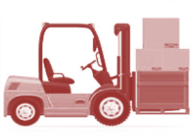 Movement of product from place to placeMoving parts in and out of storage Moving material from one workstation to another Moving parts in and out of quality inspection1.2.Inventories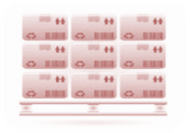 Idle product. Material not being currently processedRaw materials Work in process Finished goods Consumable supplies Purchased components Maintenance supplies1.2.Motion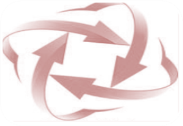 Movement of people, information, or equipment not necessary to produce the productSearching for parts, tools, printsSorting through materials Reaching for tools Lifting boxes of partsWalking between machines1.2.Waiting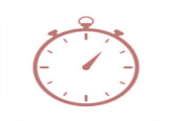 Any time the product is not able to move immediately to the next processWaiting for parts, prints,  or information Waiting for inspection Waiting for machines Waiting for machine repair 1.2.Overproduction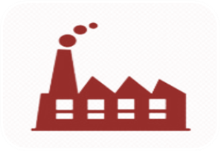 Producing more than needed or before it is neededProducing to forecasts Producing to avoid set-ups Batch processMore than standard WIP Building ahead of schedule1.2.Overprocessing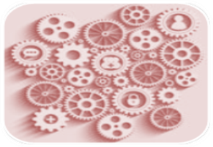 More work done or higher quality than customer requiresMultiple cleaning or handling Paperwork Over-tight tolerances Awkward tool or part designMultiple copies or approvals1.2.Defects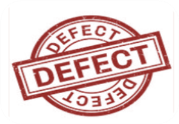 Work that contains errors, rework, mistakes or is missing necessary itemsScrap Rework  Correction Field failure Missing parts 1.2.Skill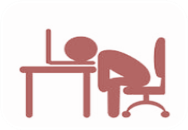 Not fully utilizing the talents and knowledge of employeesBoring/tedious workNot involved in decisionsNo training or advancement1.2.